          Муниципальное казенное общеобразовательное учреждение«Полотняно-Заводская общеобразовательная школа № 2»  Отделение дополнительного образования детей «Фантазия»Творческий проект.  «Кормушка для птиц.»Разработала: ученица 6 класса Соловьёва ДианаРуководитель: педагог дополнительного образования Кислова Мария Сергеевна                                                 Полотняный Завод                                                               2020Содержание.1. Выбор и обоснование проблемы. 2. Возможные варианты кормушек. 3. Составление схемы работы.4. Историческая справка о столовой для зимующих птиц.5. Выбор материалов.6. Выбор инструментов, приспособлений, оборудования.7. Правила техники безопасности и санитарно-гигиенические требования.8. Технология выполнения изделия.9. Памятка «Как подкармливать птиц»10. Экономическое обоснование.11. Связь с экологией.12. Самооценка.13. Реклама.           14. Список литературы.            15. Приложение.Цель: Изготовить кормушку для птиц.Задачи:                                                                                                                        -изучить информацию о кормушках, рассмотреть и выбрать модель кормушки;                                                                                                                      - оценить свои возможности в творческой деятельности;                                                                                                                                                                         - формировать умения самостоятельно добывать знания, расширять свой кругозор;                                                                                                                                                                                                                         - подобрать материалы и инструменты для работы;                                              - изготовить экологически безопасную кормушку для птиц;                                                         - оценить проделанную работу.Выбор и обоснование проблемы.Я уже давно хотела повесить кормушку в своем саду (так как мне очень нравится щебетание птиц, а ещё птицы уничтожают вредителей, да и красивая кормушка украсит мой сад), но самая важная причина - это помощь птицам. Поэтому, когда Мария Сергеевна предложила мне поучаствовать в проекте я сразу согласилась.                                   2. Возможные варианты кормушек.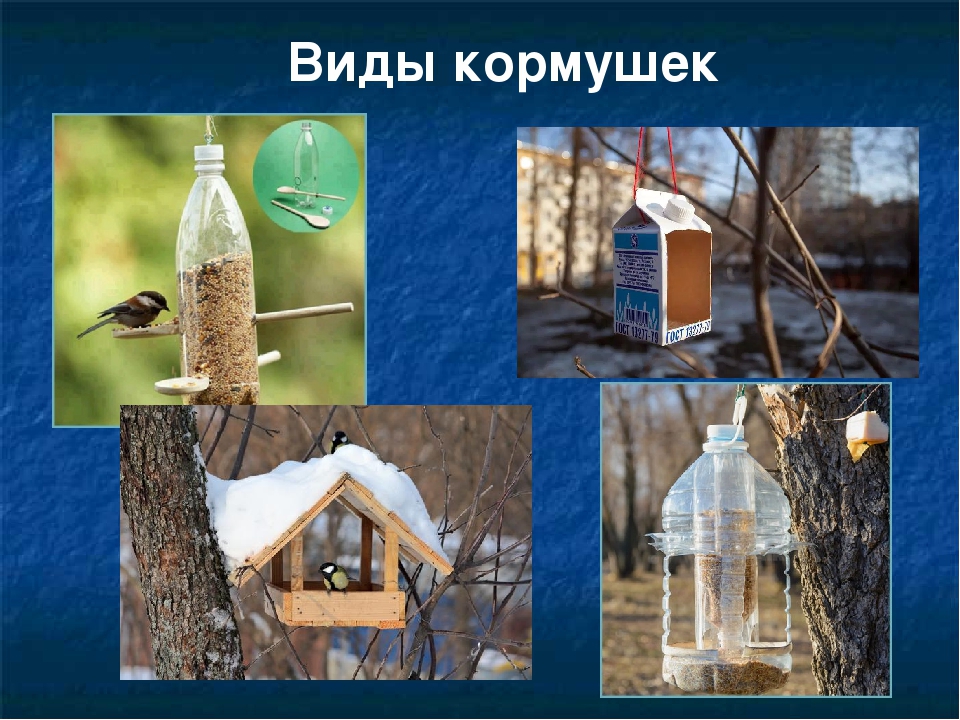 Составление схемы работы.4. Историческая справка о столовой для зимующих птиц.  Кормушка - приспособление для кормления и наблюдения за домашними (поросятами, курами и т.д.) и дикими (птицами, оленями и т.д.) животными. Используется для содержания домашних животных, а также сохранения диких животных в условиях нехватки для них естественного корма. Кроме того, в условиях городской среды кормушки выполняют эстетические функции.                                                                                                                         Точно неизвестно когда появилась у нас первая столовая для зимующих птиц. А вот в нашу культуру «кормовые столики» для птиц стали появляться приблизительно в конце XIX – в самом начале XX века, когда в разных местах России появились детские «Майские союзы».                                                                  Вот как натуралист Д. Н. Кайгородов описывает такие союзы:                                                       - Никогда не мучить какое бы то ни было живое существо.                                  - Никогда не убивать птиц, не разорять их гнёзд, не похищать их яиц и птенцов.                                                                                                                        - Никогда не держать птиц в клетке, за исключением родившихся в           клетках (например, канарейки.)                                                                                   - Защищать животных и птиц от других мучителей и обидчиков.                           - Заботиться о птицах зимою: насыпать им корм, устраивать «кормовые столики».                                                                                                          Начиная с 1 апреля 1906 года стали праздновать Всемирный день птиц.5. Выбор материалов.Рассмотрев несколько видов кормушек (из дерева, из бумажных пакетов, из пластиковых бутылок) и посоветовавшись с руководителем я решила сделать кормушку из пятилитровой пластиковой бутылки. Этот материал прослужит не один год и удобен для птиц.                                                                      Кормушка должна быть:                                                                                                1. Оригинальной.                                                                                                             2. Красивой.                                                                                                                3. Не сложной в изготовлении.                                                                                 4. С высокой стойкостью к внешним воздействиям (влага, температура).                5. С минимальными материальными затратами.                                             Также для работы мне потребуется ткань: кожа или её заменитель, джинс, фоамиран, шпагат, атласная лента, клей.                        6. Выбор инструментов, приспособлений, оборудования.   Для работы мне потребуются различные инструменты и приспособления: канцелярский нож, шило, игла, нитка, ножницы, наперсток, линейка или сантиметровая лента.                                                                  Чтобы сделать окошки в бутылке нам понадобится канцелярский нож.         Для сшивания ткани надо иметь иглу и нитку. Иголку лучше брать короткую с длинным ушком, чтобы нитка свободно протягивалась. Начинающие должны использовать иглы больших размеров. Чтобы пришить ткань к бутылке потребуется шило.                                                                                     Во время работы понадобится две пары хорошо заточенных ножниц. Ножницы с большими лезвиями подойдут при раскрое ткани. Маленькие ножницы, лезвия которых на концах слегка закруглены, послужат для обрезания нитей.                                                                                        Напёрсток при работе с иглой облегчает и ускоряет проталкивание иглы сквозь ткань, предохраняет палец от накалывания ушком иглы, особенно при вышивании по грубым тканям. Надевают его на средний палец правой руки и подбирают так, чтобы он сидел плотно, не качался (не был просторным), но и не сжимал палец. Наперстки бывают металлические и пластмассовые. Предпочтение рекомендуется отдавать металлическому.                        Линейка или сантиметровая лента понадобятся для того чтобы измерить ткань.7. Правила техники безопасности и санитарно-гигиенические требованияС первых занятий необходимо приучать себя к соблюдению правил безопасности во время работы.Правила работы с канцелярским ножом:-выдвигай небольшую часть лезвия;                                                                                   - работой канцелярским ножом на рабочем месте;                                                                - выполняя разрезы, крепко держи нож одной рукой, а второй- материал, с которым работаешь;                                                                                                       - если нож находится в нерабочем состоянии, лезвие должно быть спрятано внутрь.Правило работы с шилом:- храни инструмент в безопасном месте,                                                                            - работай шилом на подкладной доске,                                                                               - делай прокол, вращая ручку шила вправо и влево;                                                         - будь внимателен! Не порань руку, держащую материал;                                                   - после работы убери шило в коробку.Правило работы с клеем:- при работе с клеем пользуйся кисточкой, если это требуется;                                        - бери то количество, которое требуется для выполнения работы на данном этапе,                                                                                                                                         - излишки клея убирай мягкой тряпочкой или салфеткой, осторожно прижимая её,                                                                                                                             -кисточку и руки после работы хорошо вымой с мылом.Во время работы с ножницами соблюдаем следующие правила:- соблюдайте порядок на своём рабочем месте;                                                                       - перед работай проверьте исправность инструментов;                                                                   - не работайте ножницами с ослабленным креплением, пользуйтесь -ножницами с закругленными концами;                                                                                                         - работайте ножницами только на своём рабочем месте;                                                                                                   - подавайте ножницы кольцами вперёд;                                                                                      - не оставляйте ножницы открытыми;                                                                                       - не играйте с ножницами;                                                                                                             - используйте ножницы по назначению.                                         Правила работы с иглой:                                                                                                  - храните иглу в игольнице;                                                                                                      - не оставляйте иглу без нитки на рабочем месте;                                                           - передавайте иглу в игольнице и с ниткой;                                                                               - не берите иглу в рот, не играть с иглой;                                                                               - не втыкать иглу в одежду;                                                                                            - до и после работы проверять количество игл;                                                                        - не отвлекаться во время работы с иглой;                                                                  - не шить ржавой иголкой: она плохо проходит в ткань, оставляет пятна и может сломаться;                                                                                                                                      - не брать в рот нитку, ткань, иголки;                                                                                   - шить с напёрстком, чтобы не уколоть палец;                                                                              -влажно-тепловую обработку изделий проводить на гладильной доске или специально оборудованном столе исправным утюгом.Организация рабочего места  Чтобы работа не вызывала утомления, надо правильно организовать своё рабочее место и соблюдать определённые правила труда.                                                  Для операций, выполняемых вручную, необходим рабочий стол, на котором располагаются инструменты и приспособления. На рабочем месте должны находиться только обрабатываемые детали, инструменты и приспособления, которые необходимы для выполнения данной работы. Вся работы выполняется на столе, обрабатываемую деталь нужно держать перед собой. Стол с приспособлениями и инструментами должен стоять так, чтобы свет падал на работу с левой стороны.                                                                                                     На рабочем месте должен быть порядок.Последовательность изготовления кормушки.Подготовила всё необходимое для выполнения кормушки.                         Маркером наметила с двух противоположных сторон отверстия для входа (8 на 10), затем вырезала канцелярским ножом.                                                              Шилом сделала дырочки под палочку с одной и другой стороны.                    На ткань перевела шаблон крыши (можно посмотреть в приложении), то же самое сделала и с другими шаблонами.                                                                  Сшила все необходимые детали вместе.                                                                 После того как все элементы были готовы приступила к сбору кормушки.                 Сначала одела основу и закрепила её клеем, затем одела крышу и тоже закрепила клеем, где была необходимость пришила. Затем продела деревянную палочку и с двух сторон обмотала её шпагатом (чтоб птичкам было удобно садиться). Украсила кормушку цветами из фоамирана (шаблон можно посмотреть в приложении), крышку от бутылки украсила атласной лентой.                                                                                                                                          Моя кормушка готова. Я закрепила кормушку на дереве, которое растёт в моём саду, насыпала в неё пшено. Из окна моей комнаты очень хорошо видно дерево на котором висит кормушка. К кормушке через какое-то время стали прилетать птички в основном это воробьи и синички. Иногда прилетают и крупные птицы галки, сороки, но им не удается присесть, так как они крупные кормушку раскачивает.9. Памятка «Как подкармливать птиц».1. Коробки лучше всего делать простые из коробок (из-под молока, сока), а также из пластиковых бутылок, фанеры, дерева.                                                 2. У кормушки должна быть крыша, иначе корм может быть залит дождём или засыпан снегом.                                                                                                              3. Отверстие у кормушки должно быть настолько широким, чтобы птица могла спокойно проникнуть внутрь кормушки и покинуть её.                                 4. В кормушке должно быть два входа так, как птички не любят замкнутого пространства. А также для того чтобы птица могла быстро вылететь из кормушке при опасности.                                                                                                                     5. Развешивать кормушки необходимо в спокойных для птиц местах.                 6. Необходимо следить, чтобы корм в кормушке был постоянно.                     7. Кормушку надо держать в чистоте.                                                                    8. Нужно следить, чтобы в кормушке не было снега.                                          9. Основные зимние корма:                                                                                                        - семечки арбуза, дыни, тыквы;                                                                                       - пшеничные отруби;                                                                                                                                   - овсяные хлопья;                                                                                                        - пшено;
- семена подсолнечника (не жаренные);                                                                            - сушенные ягоды боярышника, шиповника;                                                                    - крошки белого хлеба (нельзя давать черный хлеб);
- несолёное свиное сало;                                                                                                             - говяжий жир.                                                                                                         10. Птиц надо подкармливать, а не кормить. Насыпать корм один раз в день. Подкормкой нужно заниматься грамотно, регулярно, если отнестись к этому халатно, то птицы могут заболеть и даже погибнуть.10. Экономическое обоснование.Стоимость данной работы можно вычислить следующим образом:                    - канцелярский нож, шило, ножницы, нитка, иголка, линейка (сантиметровая лента) всё это имеется в доме детского творчества;                                                      - напёрсток я взяла дома у мамы;                                                                                       - пятилитровую бутылку и ткани принесла мой руководитель;                                        - клей стоит 50 рублей;                                                                                                        - шпагат стоит 30 рублей;                                                                                                      - метр атласной ленты 3 рубля.                                                                            Всего мне потребовалось: 83 рубля.                                                  11. Связь с экологией.Для изготовления кормушки был использован бросовый материал: пластик, обрезки ткани. Для моей работы потребовалось немного материала, но даже и это может служить примером правильной (безвредной) утилизации отходов. Ведь если люди будут изготавливать такие кормушки, то пластиковых бутылок будет гораздо меньше выброшено в природу.                                                                   Помимо этого пластик очень удобный в работе.12. Самооценка.  Закончена работа над проектом. Подведем итог: целью моей работы являлось изготовление экологически безопасной кормушки. Данная кормушка предназначена для подкормки мелких птиц зимой. Изделие отвечает задуманным требованиям. Я думаю, что эта кормушка будет хорошо смотреться у меня в саду. А прилетающие к ней птицы будут радовать меня и моих близких своей красотой и пением.                                                Готовая работа.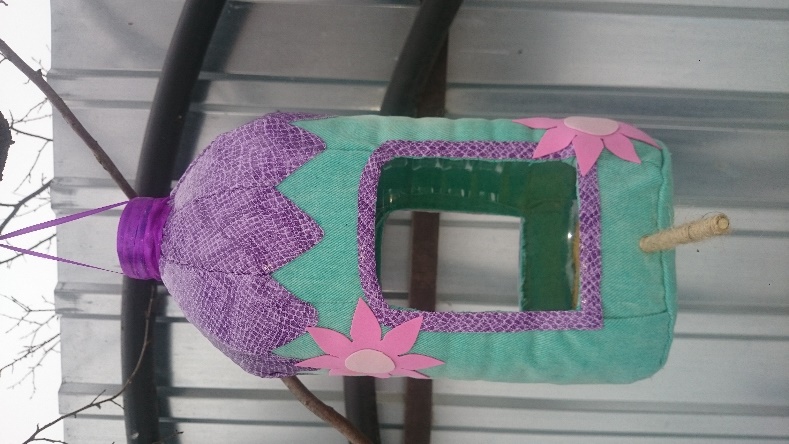 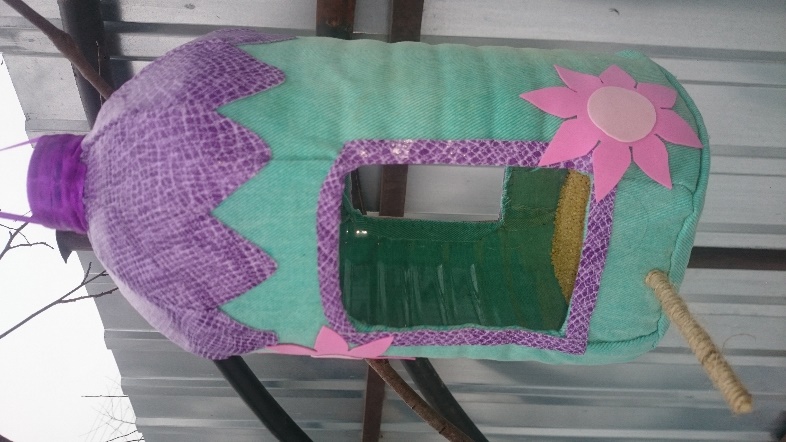 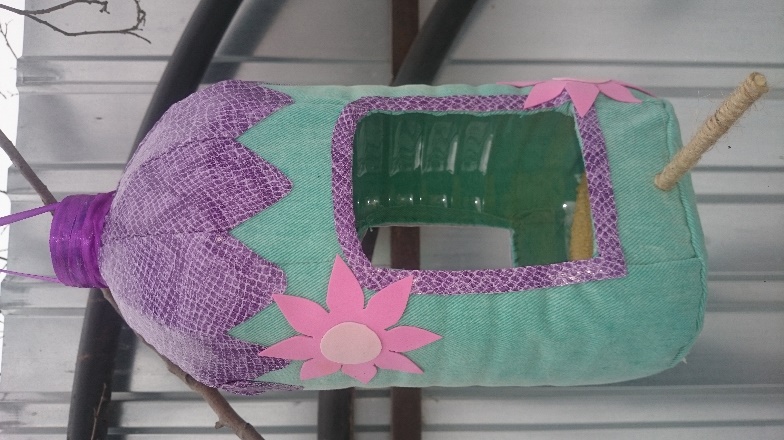 13. Реклама.Покормите птиц зимой.Покормите птиц зимой.Пусть со всех концовК вам слетятся, как домой,Стайки на крыльцо.Не богаты их корма.Горсть зерна нужна,Горсть одна –И не страшнаБудет им зима.Сколько гибнет их –не счесть,Видеть тяжело.А ведь в нашем сердце естьИ для птиц тепло.Разве можно забывать:Улететь могли,А остались зимоватьЗаодно с людьми.Приучите птиц в морозК своему окну,Чтоб без песен не пришлосьНам встречать весну.А. Яшин.14.Список литературы.1. Воронкевич О.А. «Экология» М, «Просвещение», 2011 г.                                          2. Учебник «Окружающий мир» Вахрушев А.А., м «Баласс», 2013г.                          3. Яшин А. «Покормите птиц зимой», М, «Детская литература», 1986 г.         4. Интернет ресурсы.ПРИЛОЖЕНИЕ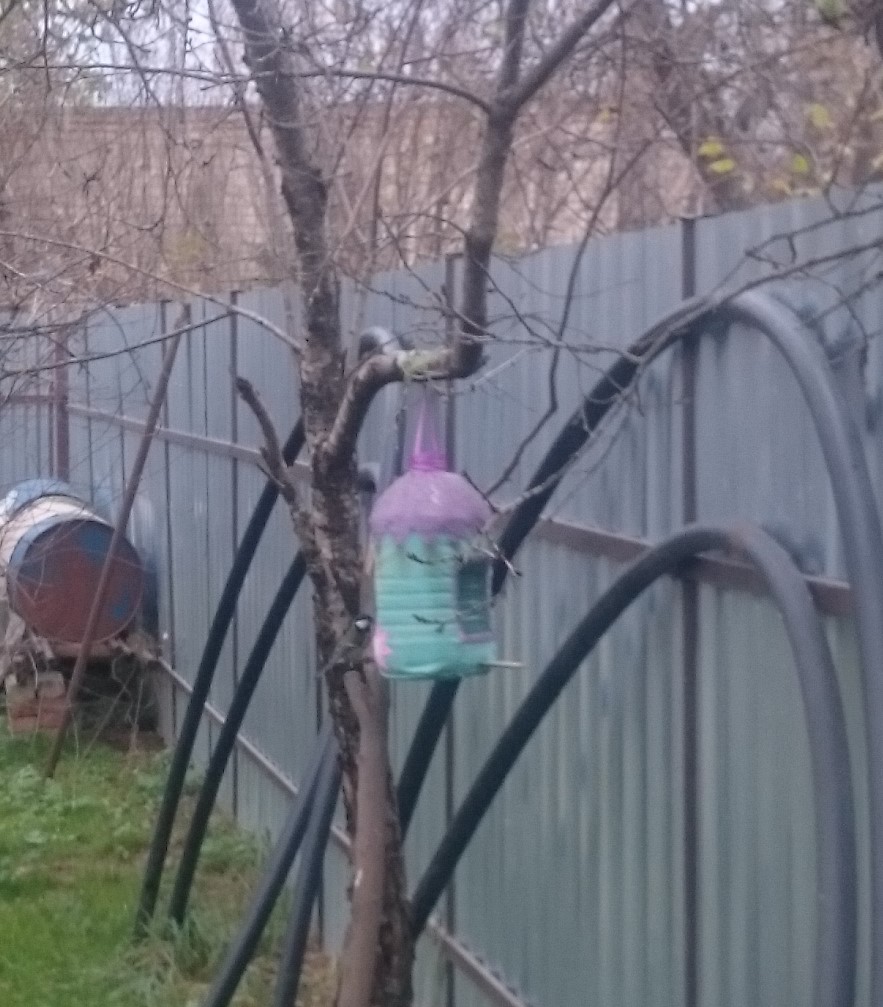 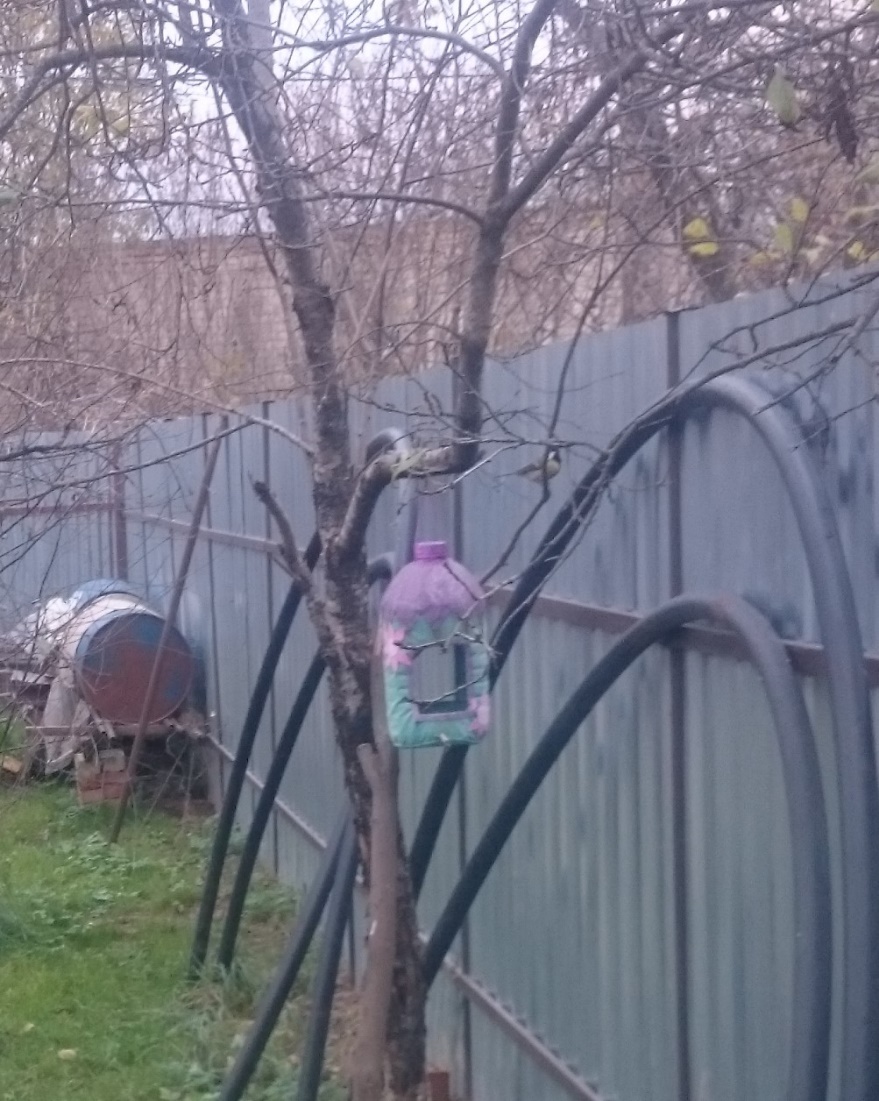 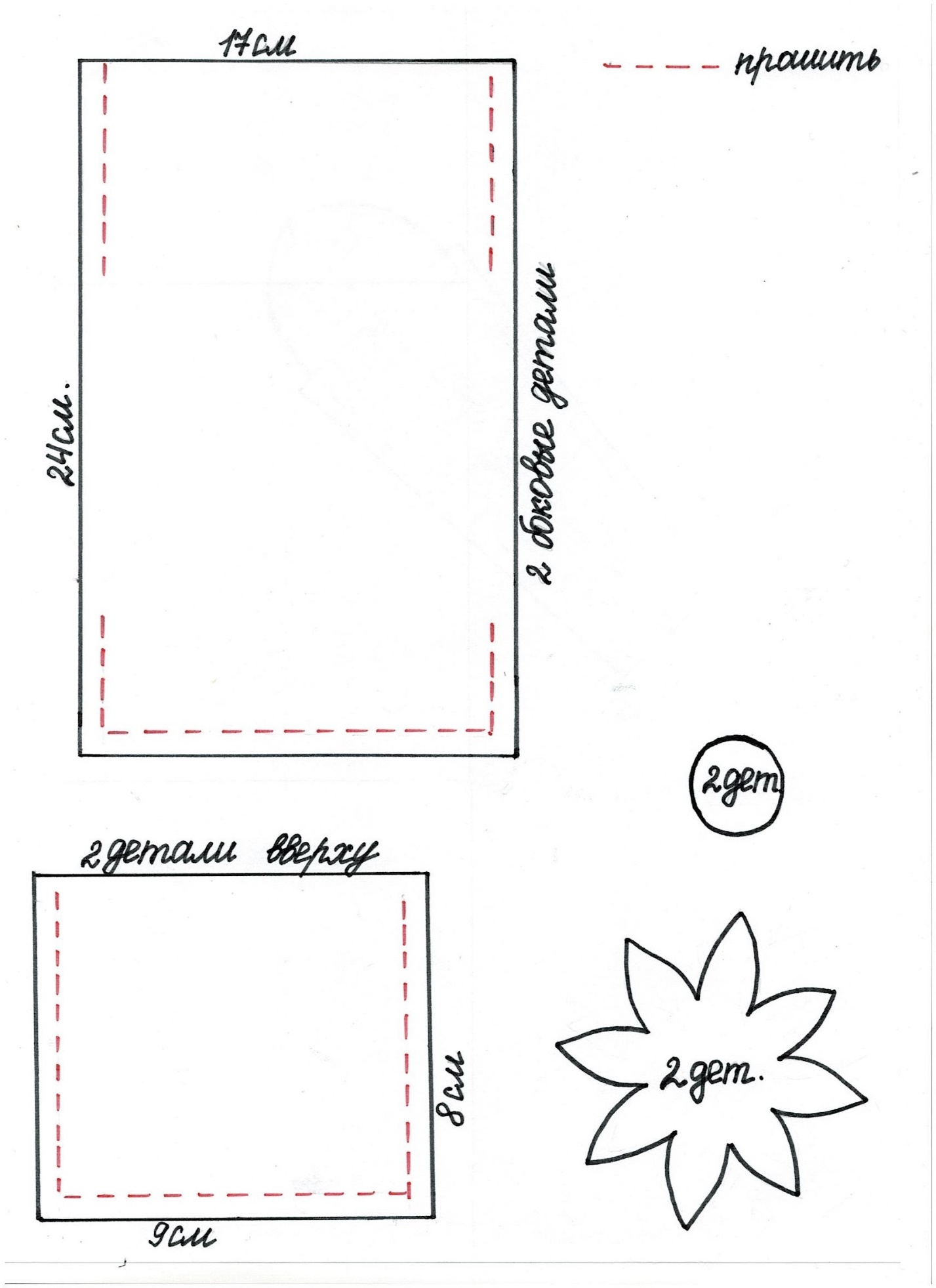 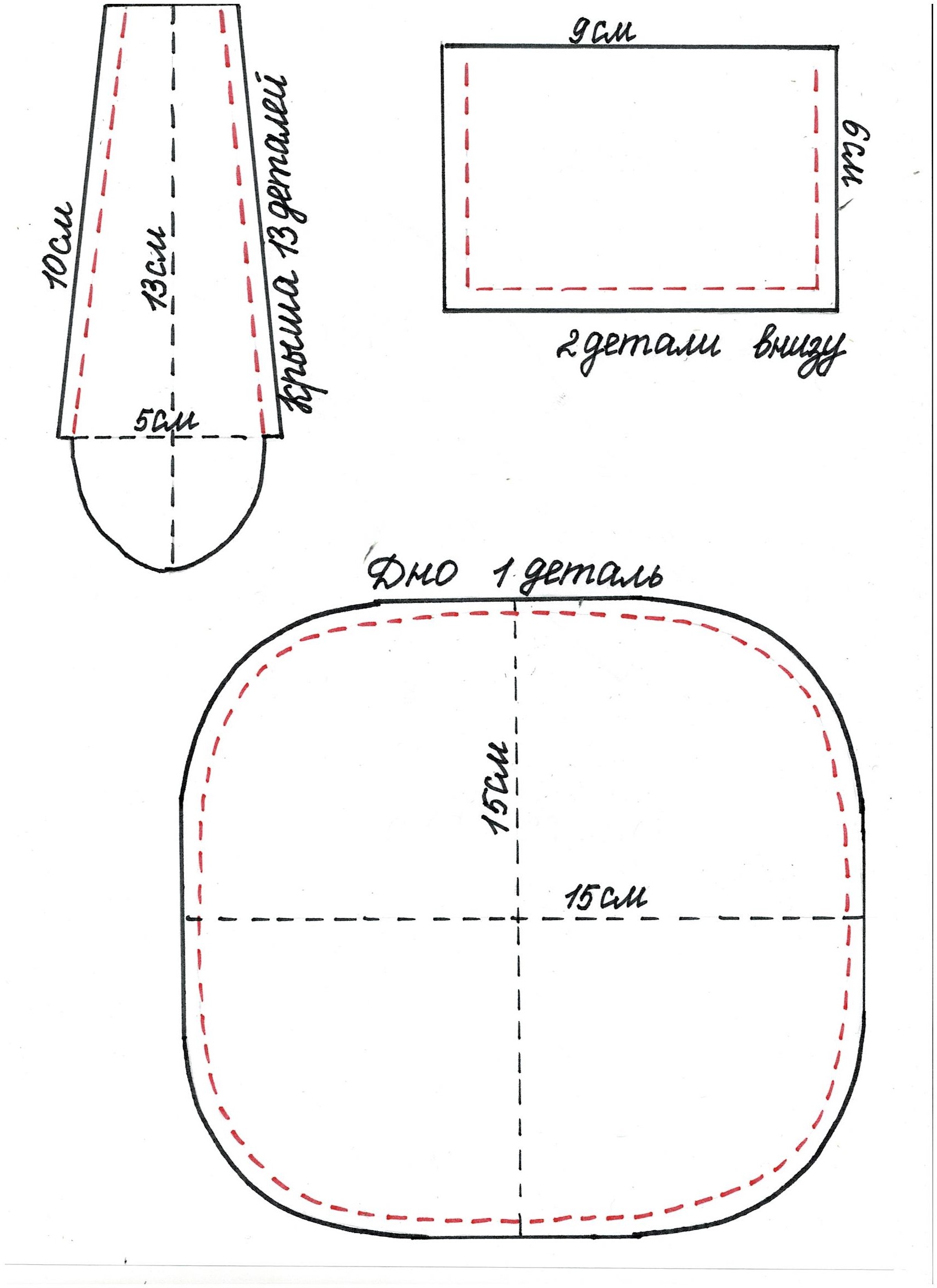 